1 i 2 kolo Premijer lige Bosne i Hercegovine u disciplini „ Lov grabljivica umjetnim mamcima sa obale“ Obavještavam sve prijavljene takmičare da će se 21 i 22.04.2018 godine održati 1 i 2 kolo Premijer spin lige BiH održati u Istočnom Sarajevu na rijeci Željeznici. Lokacija mjesto Kijevo na izlazu iz Kanjona. 10 kilometra od Istočnog Sarajeva prema Trnovu.Vrhovni sudija Milan Jagar. Glavni sudija Borislav Bilić. Delegat takmičenja IvicaTomičić.Bez uplaćene kotizacije do ponedeljka 16.04.2018 godine neće se moći pristupiti takmičenju.Komesar lige:  Amer Hadžimešić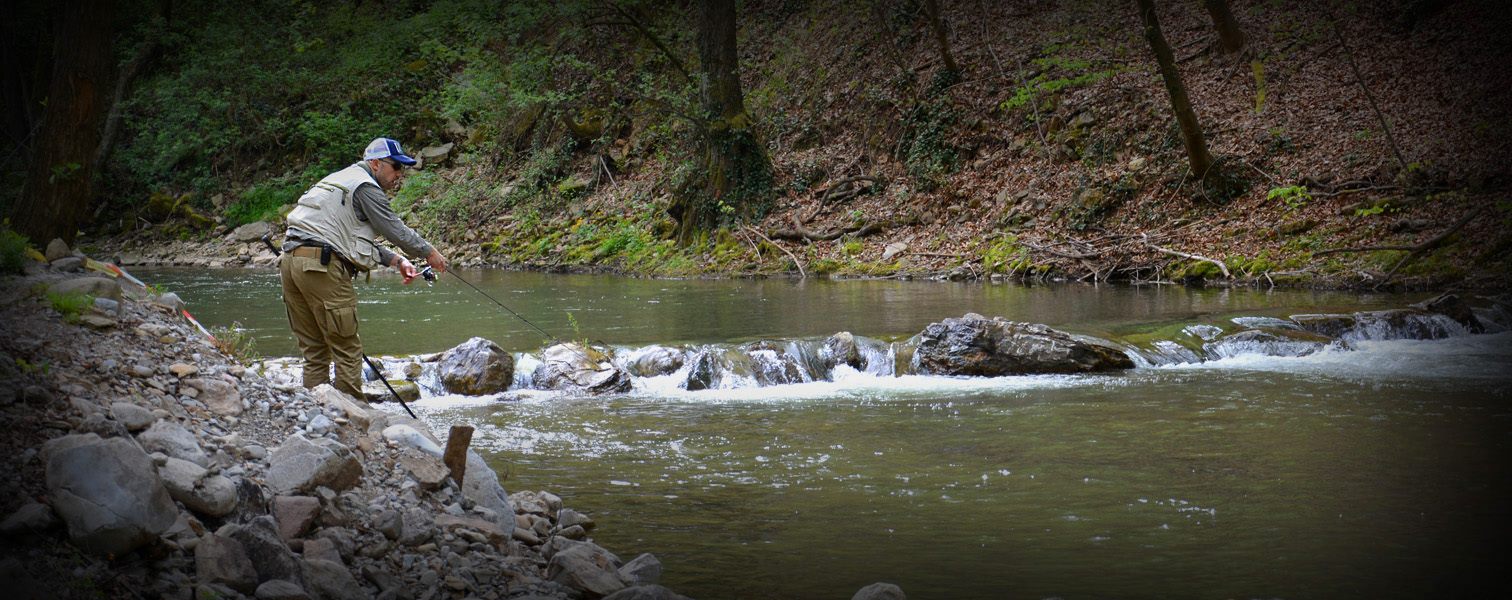 SUBOTA  21.04.2017 13,00 – dolazak u centralni boks i prijava takmičara13,30 -  izvlačanje startnih izlazaka13,45 – 1 signal – obilazak takmičarske staze14,00 – 2 signal uzalak u takmičarske boksove14,15 – 3 signal – početak prve runde (45 min)15,00 – 4 signal – kraj prve runde15,15 – 5 signal – početak druge (45 min)16,00 – 6 signal – kraj druge runde16,15 – 7 signal – početak treće ruunde (45 min)17,00 – 8 signal – kraj treće runde17,15 – 9 signal – početak četvrte runde (45 min)18,00 – 10 signal – kraj četvrte runde18,30 – objavljivanje rezultataNEDELJA 22.04.2017 07,00 – dolazak u centralni boks i prijava takmičara07,30 -  izvlačanje startnih izlazaka08,00 – 1 signal – obilazak takmičarske staze08,30 – 2 signal uzalak u takmičarske boksove09,00 – 3 signal – početak prve runde (45 min)09,45 – 4 signal – kraj prve runde10,00 – 5 signal – početak druge (45 min)10,40 – 6 signal – kraj druge runde11,00 – 7 signal – početak treće ruunde (45 min)11,45 – 8 signal – kraj treće runde12,00 – 9 signal – početak četvrte runde (45 min)12,45 – 10 signal – kraj četvrte runde13,30 – objavljivanje rezultata